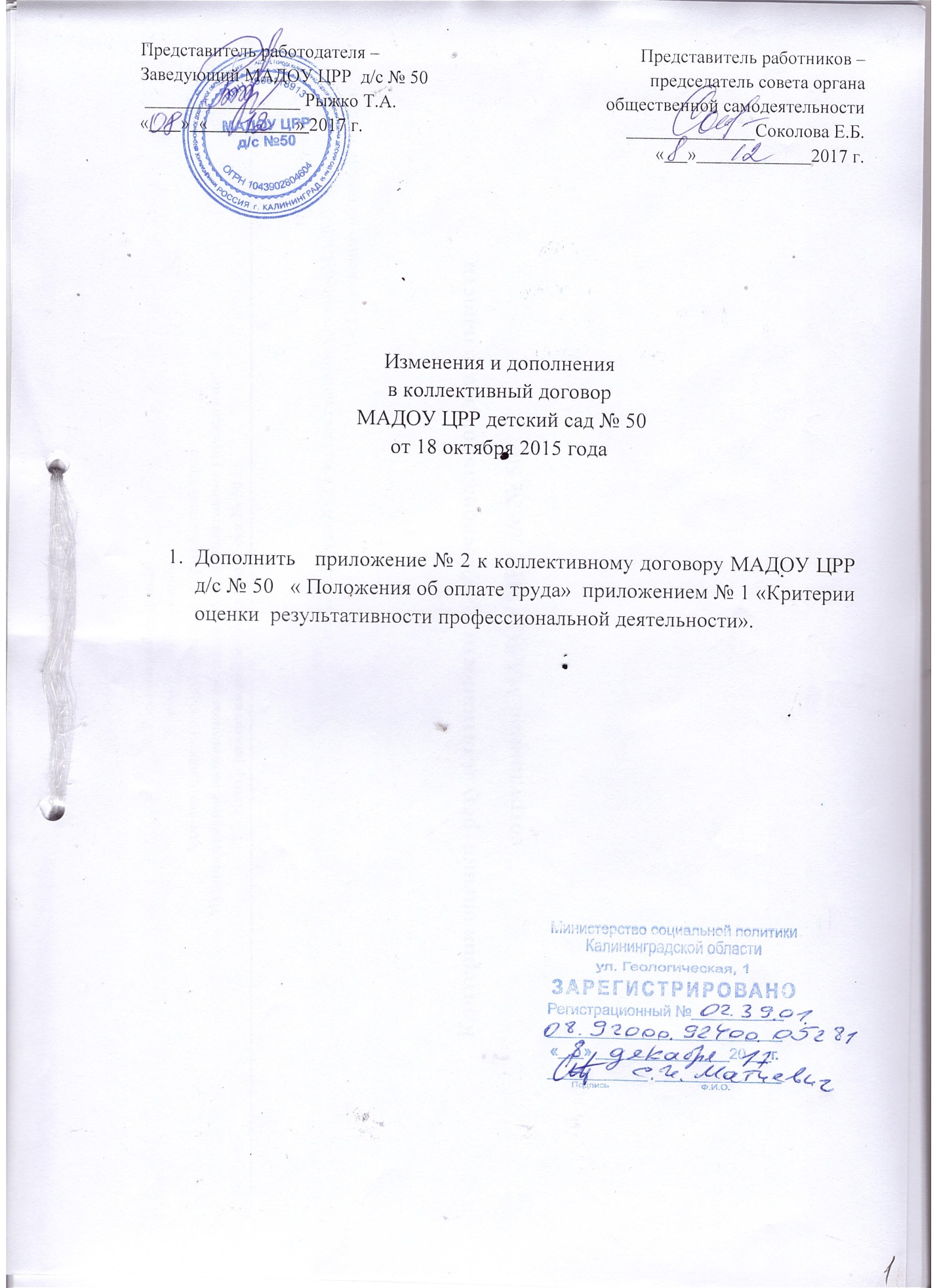 Российская ФедерацияКомитет по образованиюАдминистрации городского округа «Город Калининград»Муниципальное автономное дошкольное образовательное учреждениеЦентр развития ребенка – детский сад № 50П Р О Т О К О Л   №    2   комиссией по разработке коллективного договорамуниципального автономного образовательного учреждения центра развития ребенка - детского сада № 50______от «   8   »        12       20  17 г.  Председатель комиссии:  Рыжко Т.А. – заведующий МАДОУ ЦРР д/с № 50Члены комиссии: Зоткина Екатерина Геннадьевна – старший воспитательСоколова Екатерина Борисовна – председатель СООССергеева Мария Анатольевна – зам.зав. по АХРСекретарь комиссии:  Зень Светлана Николаевна - делопроизводительП О В Е С Т К А    Д Н Я: Принятие изменений и дополнений к коллективному договору МАДОУ ЦРР д/с № 50 от 18.10.15В Ы С Т У П И Л И:Старший воспитатель Зоткина Е.Г. ознакомила с изменениями и дополнениями к коллективному договору, которые были внесены в приложении № 2 «Положение об оплате труда в муниципальном автономном дошкольном образовательном учреждении города Калининграда центре развития ребенка – детском саду № 50» в части распределения стимулирующей части фонда заработной части и предложила принять дополнения в виде приложения № 1 «Критерии оценки  результативности профессиональной деятельности» в представленной редакции.Г О Л О С О В А Л И:за -                          5     человек против -                 0     человек воздержалось -       0     человекР Е Ш И Л И:Принять изменения и дополнений к коллективному договору в представленной редакции на срок  с « 8  »   декабря   2017г. до «18»  ноября   2018г.Председатель: заведующий МАДОУ ЦРР д/с № 50       ________     Рыжко Т.А.Члены комиссии:                                                                _________    Зоткина Е.Г.                                                                                              _________    Соколова Е.Б.                                                                                              _________    Сергеева М.А.Секретарь:                                                                            ________      Зень С.Н.